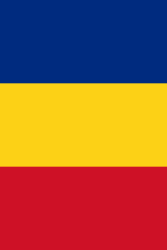 D E C I Z I E nr. _______________							din ___________________Cu privire la aprobarea Regulamentului privind serviciile prestate de Biblioteca Municipală B.P. HASDEU și cele 27 de filiale  Având în vedere necesitatea elaborării și aprobării Regulamentului privind serviciile prestate de Biblioteca Municipală B.P. HASDEU și cele 27 de filiale, în temeiul art. 20, alin. (1) şi 21, alin. (1) din Legea nr. 160/2017 ,,Cu privire la biblioteci”, Hotărârii de Guvern nr. 24/2020 ,,Pentru aprobarea Regulamentului privind serviciile prestate de bibliotecile publice”, art. 14 din Legea nr. 436-XVI/2006 „Privind administraţia publică locală”,  art. 6 din Legea nr. 136/2016 „Privind statutul municipiului Chişinău”, Consiliul Municipal Chişinău DECIDE:Se aprobă Regulamentul privind serviciile prestate de Biblioteca Municipală B.P. HASDEU și cele 27 de filiale, conform anexei.Direcţia relaţii publice şi buget civil va publica pe pagina oficială a Primăriei Municipiului Chişinău prezenta decizie. Controlul executării prevederilor prezentei decizii se pune în sarcina viceprimarului de ramură al municipiului Chişinău și a Direcției Cultură a Consiliului municipal Chișinău.PREŞEDINTE DE ŞEDINŢĂ     SECRETAR INTERIMAR AL CONSILIULUI                          Adrian TALMACI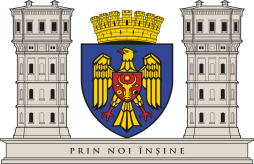 CONSILIUL MUNICIPAL CHIŞINĂU 